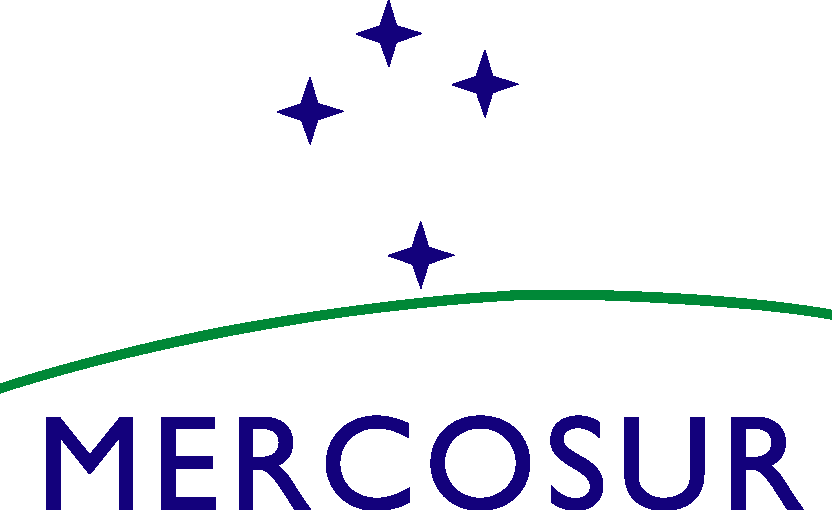 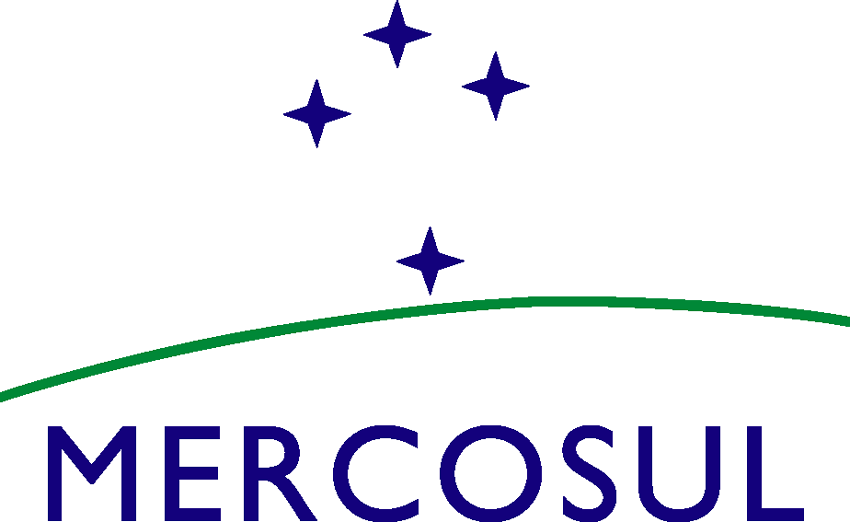 MERCOSUL/FCCP/ATA Nº 06/21CI REUNIÃO ORDINÁRIA DO FORO DE CONSULTA E CONCERTAÇÃO POLÍTICA DO MERCOSULRealizou-se nos dias 5 e 6 de outubro de 2021, em exercício da Presidência Pro Tempore de Brasil (PPTB), a CI Reunião Ordinária do Foro de Consulta e Concertação Política do MERCOSUL (FCCP), por sistema de videoconferência, em conformidade com o disposto na Resolução GMC N° 19/12, com a presença das delegações da Argentina, do Brasil, do Paraguai e do Uruguai. A Lista de Participantes consta no Anexo I.A Agenda consta no Anexo II.O Resumo da Ata consta no Anexo III.Durante a reunião, foram tratados os seguintes temas:DIÁLOGO COM O ISM E COM O IPPDHEm linha com o entendimento alcançado durante a última reunião ordinária do CMC sobre a governabilidade dos institutos do MERCOSUL, o FCCP manteve reunião de diálogo com os diretores executivos do ISM e do IPPDH. A diretora executiva do IPPDH, Ariela Peralta Distefano, apresentou o relatório sobre as atividades desenvolvidas e os avanços alcançados correspondentes ao relatório parcial dos meses de janeiro e setembro. (Anexo IV)O diretor executivo do ISM, Juan Miguel González Bibolini, realizou uma apresentação sobre as atividades realizadas durante o semestre e a situação atual do Instituto. (Anexo V). O FCCP tomou nota dos relatórios apresentados. As delegações dos estados partes destacaram a importância de manter diálogo regular e aprofundado com os institutos, com o objetivo de promover sinergias entre os órgãos e foros do MERCOSUL que tratam de temáticas afins. O FCCP coincidiu com a avaliação dos diretores dos Institutos acerca da difícil situação financeira dos órgãos. Convidou as instâncias competentes do MERCOSUL a seguir discutindo medidas adicionais que fortaleçam a sustentabilidade financeira do ISM e do IPPDH.O FCCP adotou o documento “Pautas para a colaboração entre os Institutos e o Foro de Consulta e Coordenação Política (FCCP)” (ANEXO IV) e acordou tomar as medidas necessárias para implementar as pautas ali contidas.FORTALECIMENTO DO FCCPPrograma de trabalho FCCP 2021-2022O FCCP adotou o Programa de Trabalho 2021-2022 (ANEXO V – RESERVADO) e acordou elevá-lo ao CMC, para consideração e aprovação.SEGUIMENTO DAS COMEMORAÇÕES DOS TRINTA ANOSSeminário sobre 30 anos do MERCOSUL nas áreas de Justiça e Segurança PúblicaA PPTB informou sobre os preparativos do seminário em comemoração aos 30 anos do MERCOSUL, nas áreas de Justiça e Segurança Pública. Informou que circularia brevemente versão revista do programa tentativo do evento para comentários das delegações, e, por conseguinte, sugeriu adiar a data do seminário para os dias 3 e 4 de novembro.As delegações comprometeram-se a indicar seus participantes para o seminário com a brevidade possível e a apresentar comentários ao novo programa tentativo do seminário, tão logo seja enviado.RELATÓRIO SOBRE O FORO DE POLÍTICAS SOCIAIS COM ENFOQUE EM VULNERABILIDADE NAS ZONAS DE FRONTEIRAConsideração das conclusões contidas no Relatório Final.O FCCP aprovou o documento intitulado “Foro de Políticas Sociais – Principais conclusões e recomendações” (ANEXO VI). Acordou, ademais, recomendar ao CMC e ao GMC que instruam seus foros dependentes a realizar o seguimento das recomendações contidas no documento em apreço.Em linha com o entendimento registrado no ponto 2 da Ata Nº 04/21, da C Reunião Ordinária do FCCP, a PPTB comprometeu-se a encaminhar aos estados associados o relatório do Foro de Políticas Sociais, que consta como Anexo VII desta ata. INFRAESTRUTURA NO ÂMBITO TÉCNICO DO MERCOSUL5.1. Seguimento técnico do tratamento do tema no MERCOSULDe acordo com o acordado no ponto 3 da Ata Nº 04/21, da C Reunião Ordinária do FCCP, a PPTB informou haver convocado reunião técnica, em seguimento ao encontro ministerial organizado pela PPTA sobre o tema da infraestrutura. As delegações intercambiaram comentários sobre a agenda tentativa proposta e manifestaram a disposição de seguir com os trabalhos no âmbito técnico. SAÚDESeminário sobre capacidade de produção regional de vacinasA PPTB informou sobre a intenção de organizar seminário, ainda no mês de outubro, sobre o tema da capacidade regional para produção de vacinas. O evento seria organizado pelo Ministério da Saúde do Brasil em parceria com a FIOCRUZ. Agregou que um programa tentativo do evento seria apresentado com brevidade no âmbito do SGT N° 11.As delegações saudaram a iniciativa e coincidiram quanto à importância de discutir o tema no âmbito do MERCOSUL, tendo em conta os debates já desenvolvidos em outras instâncias e organismos, com vistas a evitar duplicações.Reunião conjunta dos SGTs 11 e 5 sobre certificados de vacinação e transportesA PPTB informou sobre a organização de reunião conjunta do SGT N° 5 “Transporte” e do SGT N° 11 “Saúde” no dia 5 de novembro. Agregou que a reunião discutirá o tema dos certificados de vacinação, protocolos sanitários e retomada das rotas internacionais aéreas e terrestres na região.As delegações coincidiram quanto à importância do tema, à luz da necessidade de fazer frente aos impactos da pandemia de COVID-19 sobre a circulação de pessoas no bloco.O FCCP solicitou à SM que realize levantamento sobre os requisitos sanitários para a circulação de pessoas impostos pelos estados partes e associados em decorrência da pandemia de COVID-19.Seguimento das atividades relacionadas à pandemia realizadas pelos forosA PPTB apresentou breve relato sobre as atividades que vêm sendo desenvolvidas pelas várias instâncias do MERCOSUL em matéria de recuperação pós-pandemia. Destacou ainda a importância de dar visibilidade às iniciativas do bloco sobre o tema.As delegações agradeceram o relato apresentado e coincidiram quanto à importância de seguir discutindo modalidades para conferir visibilidade aos trabalhos realizados no combate da pandemia e em matéria de recuperação pós-pandemia. 7. OBSERVATÓRIO DA DEMOCRACIAAs delegações intercambiaram opiniões sobre formas de implementar o mandato emanado do Artigo 8º da Decisão CMC N° 09/19. As delegações acordaram ser necessário examinar as iniciativas existentes sobre o tema, a fim de evitar duplicações. O FCCP acordou realizar encontro técnico, em nível de alternos, com a Secretaria do PARLASUL, a fim de conhecer o funcionamento do Observatório da Democracia do Parlamento do MERCOSUL (ODPM). 11. TEMAS DAS DECLARAÇÕES PRESIDENCIAIS NA CÚPULAA PPTB apresentou temas de possíveis declarações presidenciais a serem apresentadas na próxima Cúpula, em dezembro:Recuperação pós-pandemiaCooperação em matéria de produtos de defesaSistemas agroalimentaresIntegração energéticaInformou, ademais, já ter circulado os projetos das declarações sobre a recuperação pós-pandemia e sobre cooperação em matéria de produtos de defesa. Comprometeu-se a circular os demais projetos com a brevidade possível.As delegações agradeceram as propostas e manifestaram apoio aos demais temas propostos, sem prejuízo de comentários aos projetos concretos que venham a ser apresentados.Por sugestão do Paraguai, o FCCP acordou examinar a conveniência de elaborar projeto de declaração presidencial sobre o tema da mudança do clima, à luz dos resultados da COP-26 da Convenção da ONU sobre Mudança do Clima (Glasgow, 31/10-12/11).PRÓXIMA REUNIÃOA próxima reunião do FCCP ocorrerá em data a ser oportunamente informada pela PPT.ANEXOSOs Anexos que fazem parte da presente Ata são os seguintes:Anexo ILista de ParticipantesAnexo IIAgenda Anexo IIIResumo da AtaAnexo IVPautas para a colaboração entre os Institutos e o Foro de Consulta e Coordenação Política (FCCP)Anexo VPrograma de Trabalho 2021-2022 - RESERVADOAnexo VIForo de Políticas Sociais – Principais conclusões e recomendaçõesAnexo VIIForo de Políticas Sociais – Relatório FinalAnexo VIIIRelatório do ISMAnexo IXRelatório do IPPDH_____________________________Pela Delegação da ArgentinaJuan Valle Raleigh______________________________Pela Delegação do BrasilPedro Miguel da Costa e Silva______________________________Pela Delegação do ParaguaiHelena Felip_____________________________Pela Delegação do UruguaiLuis Bermudez